                                                                                                                                                                                                        О Т К Р Ы Т О Е    А К Ц И О Н Е Р Н О Е     О Б Щ Е С Т В О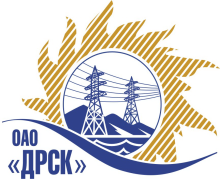 ПРОТОКОЛрассмотрения заявокПРЕДМЕТ ЗАКУПКИ:Способ и предмет закупки: Открытый электронный конкурс на право заключения Договора:  «Гусеничная самоходная машина (мульчер)» для нужд филиала ОАО «ДРСК» «Хабаровские электрические сети».Закупка проводится  согласно ГКПЗ 2014г. раздела  2.2.2 «МТПиР»  № 2701  на основании указания ОАО «ДРСК» от  18.08.2014 г. № 204Плановая стоимость:  20 119 000,00  руб. без учета НДСФорма голосования членов Закупочной комиссии: очно-заочная.ПРИСУТСТВОВАЛИ: 8 членов постоянно действующей Закупочной комиссии 2-го уровня.ВОПРОСЫ, ВЫНОСИМЫЕ НА РАССМОТРЕНИЕ ЗАКУПОЧНОЙ КОМИССИИ: О признании предложений несоответствующими условиям закупки О признании предложений соответствующими условиям закупки.О предварительной ранжировке предложенийО проведении переторжкиРАССМАТРИВАЕМЫЕ ДОКУМЕНТЫ:Протокол вскрытия конвертов от 23.09.2014г. № 473/МТПиР-ВИндивидуальное заключение Шахрая А.ГИндивидуальное заключение Моториной О.А.Индивидуальное заключение Лаптева И.А.ВОПРОС1 «О признании предложений несоответствующими условиям закупки»ОТМЕТИЛИ:Предложение участника ООО «К-Электротехник» не соответствует требованиям технического задания по следующим параметрам:- предлагается  мощность двигателя 360 л.с. (согласно п. 5 технического задания двигатель должен быть  мощностью не менее 400 л.с.);  - масса мульчера – 16 103,00 кг (согласно  п. 7 технического задания масса мульчера должна быть не менее 20 000,00 кг); - давление на грунт – 0,36 кг/см2 (согласно  п. 8 технического задания - не менее 0,4 кг/см2).          Предлагается отклонить  данное предложение от дальнейшего рассмотрения. Предложение участника ЗАО «ОПП Групп» не соответствует требованиям технического задания и Конкурсной документации по следующим основаниям:        В предложении участника указаны  диаметр сваливаемых и измельчаемых деревьев до 600-700 мм и удельное давление на грунт не менее  0,4 кг/см2, что не соответствует характеристикам мульчера PrimeTech PT-400 с навесным оборудованием FAE 300/U-225, размещенным в общем доступе в сети Интернет (максимальный диаметр измельчаемых деревьев 400 мм и удельное давление на грунт 0,35 кг/см2), что указывает на недостоверность сведений, представленных участником и не соответствует требованиям технического задания пп. 5,8.         Предлагается отклонить  данное предложение от дальнейшего рассмотрения на основании п. 2.8.2.5  г). Конкурсной документации (предоставление недостоверных сведений о предлагаемой продукции) и за несоответствие техническому заданию пп.5,8. ВОПРОС 2 «О признании предложений соответствующими условиям закупки»ОТМЕТИЛИ:Предложения ЗАО "ЭКСПО-Трейд" (680009, Хабаровский край, г. Хабаровск, ул. Промышленная, 20), ООО "СибТехИмпэкс" (660012, г. Красноярск, ул. Гладкова, 4)  признаются удовлетворяющим по существу условиям закупки. Предлагается принять данные предложения к дальнейшему рассмотрению.ВОПРОС 3  «О предварительной ранжировке предложений»ОТМЕТИЛИ:В соответствии с требованиями и условиями, предусмотренными извещением о закупке и Закупочной документацией, предлагается предварительно ранжировать предложения следующим образом:ВОПРОС 4  «О проведении переторжки»ОТМЕТИЛИ:Учитывая результаты экспертизы предложений Участников закупки, Закупочная комиссия полагает целесообразным проведение переторжки. РЕШИЛИ:Признать предложения ЗАО "ЭКСПО-Трейд" (680009, Хабаровский край, г. Хабаровск, ул. Промышленная, 20), ООО "СибТехИмпэкс" (660012, г. Красноярск, ул. Гладкова, 4)  соответствующими условиям закупки.2.Отклонить предложения: ООО «К-Электротехник», ЗАО «ОПП Групп». Утвердить предварительную ранжировку предложений Участников.место: ЗАО "ЭКСПО-Трейд"место: ООО "СибТехИмпэкс"4. Провести переторжку. - Пригласить к участию в переторжке участников ЗАО "ЭКСПО-Трейд" (680009, Хабаровский край, г. Хабаровск, ул. Промышленная, 20), ООО "СибТехИмпэкс" (660012, г. Красноярск, ул. Гладкова, 4)    - Определить форму переторжки: заочная. - Назначить переторжку на  10.10.2014 в 17:00 час. (благовещенского времени).           - Место проведения переторжки: ЭТП b2b-energo Техническому секретарю Закупочной комиссии уведомить участников, приглашенных к участию в переторжке о принятом комиссией решении.ДАЛЬНЕВОСТОЧНАЯ РАСПРЕДЕЛИТЕЛЬНАЯ СЕТЕВАЯ КОМПАНИЯУл.Шевченко, 28,   г.Благовещенск,  675000,     РоссияТел: (4162) 397-359; Тел/факс (4162) 397-200, 397-436Телетайп    154147 «МАРС»;         E-mail: doc@drsk.ruОКПО 78900638,    ОГРН  1052800111308,   ИНН/КПП  2801108200/280150001№ 473/МТПиР-Р               город  Благовещенск«_07_» октября 2014г.Место в предварительной ранжировкеНаименование участниковЦена, в руб. без НДСНеценовая предпочтительность (в баллах на балльной шкалеот 3до 5)1 местоЗАО "ЭКСПО-Трейд"20 118 644,074,02 местоООО "СибТехИмпэкс"20 050 000,003,0Ответственный секретарь Закупочной комиссии 2 уровня ОАО «ДРСК»____________________О.А. МоторинаТехнический секретарь Закупочной комиссии 2 уровня ОАО «ДРСК»____________________      Г.М. Терёшкина